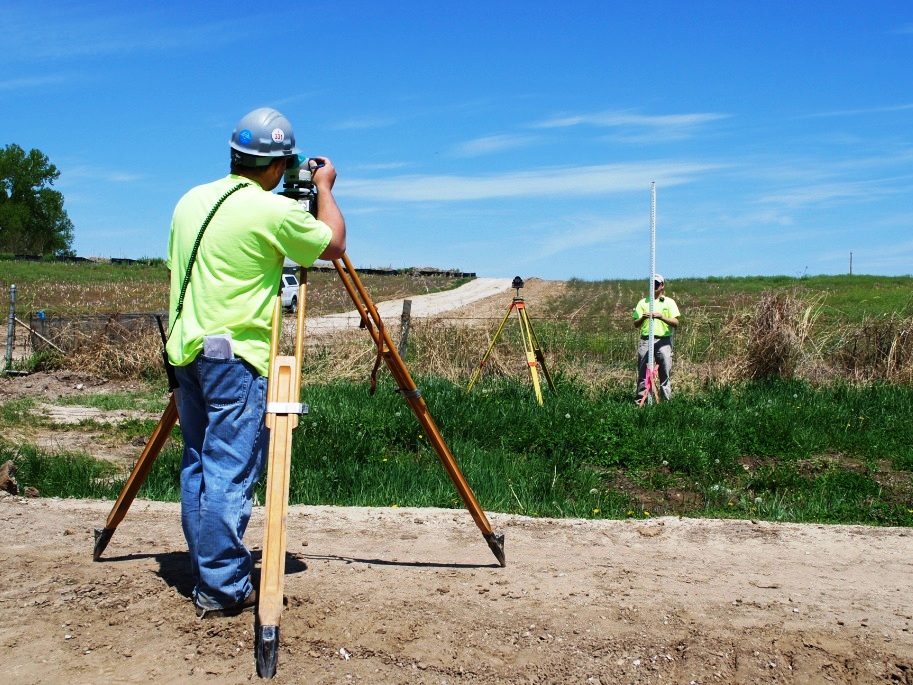 Статистика работы кадастровых инженеров Вологодской области за 3 квартал 2017 годаКаждый житель Вологодской области хоть раз в жизни сталкивался с необходимостью оформления прав на недвижимость. В зависимости от объекта недвижимости и вида кадастровой процедуры могут понадобиться различные документы, которые необходимо предоставить для учетных действий. Для постановки на государственный кадастровый учет и учета изменений объектов капитального строительства  в большинстве случаев требуется технический план, для земельных участков – межевой план. Для того чтобы снять объект капитального строительства с государственного  кадастрового учета необходим акт обследования территории. Подготовкой всех этих документов занимаются только кадастровые инженеры. На них лежит большая ответственность за достоверность сведений и оформление документов, представляемых для осуществления государственной регистрации прав и кадастрового учета, в связи с чем, к выбору кадастрового инженера стоит отнестись с особым вниманием.Управление Росреестра по Вологодской области подготовило статистику работы кадастровых инженеров, осуществляющих деятельность на территории Вологодской области, за 3 квартал 2017 года.Данные мероприятия проводятся Управлением Росреестра по Вологодской области в целях снижения доли решений о приостановлении государственного кадастрового учета.Пресс-служба Управления Росреестра по Вологодской областиФ.И.О. кадастрового инженераномер аттестатаколичество заявокколичество решений о приостановлении % решений о приостановленииАбросимова Оксана Николаевна76-11-139191263,16%Акмазикова Ирина Сергеевна35-14-426100,00%Аксеновская Елена Николаевна35-12-299241666,67%Алексеева Екатерина Михайловна35-11-180372259,46%Алексеева Ксения Анатольевна35-15-461211257,14%Андреева Лариса Николаевна35-10-1110550,00%Андреева Наталья Викторовна35-10-4511019,61%Андреевская Екатерина Сергеевна35-15-50422100,00%Афанасьев Андрей Валентинович35-10-32100,00%Афанасьева Татьяна Валерьевна35-11-125641523,44%Барболин Иван Николаевич35-11-19819736,84%Барболина Светлана Евгеньевна76-11-12511100,00%Баркалева Анастасия Валентиновна35-16-5179333,33%Баркалева Лариса Анатольевна35-13-321341235,29%Белкова Наталья Александровна35-14-423381026,32%Белоусова Юлия Евгеньевна35-10-49801822,50%Беляев Александр Викторович35-11-1757457,14%Беляев Роман Николаевич35-11-8311100,00%Беляева Наталья Борисовна35-13-3161223629,51%Бесова Ирина Александровна35-14-446583255,17%Бойцова Юлия Александровна35-11-11016531,25%Борисенкова Наталья Сергеевна35-12-22422100,00%Борисов Сергей Янович35-10-93266,67%Борцова Елена Ивановна11-11-252150,00%Боярская Ирина Васильевна35-10-76300,00%Бражникова Юлия Анатольевна35-10-48522446,15%Бревнов Алексей Александрович35-12-22116531,25%Брюханова Вера Александровна35-12-2803266,67%Буслаева Алена Александровна35-15-4931695834,32%Буторина Юлия Александровна35-12-272441329,55%Бызова Татьяна Михайловна35-12-232311651,61%Бычихина Анна Александровна35-15-460351748,57%Вайнонен Ольга Алексеевна35-13-348493367,35%Васильев Иван Владиславович35-11-913266,67%Васин Максим Павлович35-11-1182150,00%Вахнина Елена Борисовна35-10-1516956,25%Веденеева Анастасия Анатольевна35-12-23416743,75%Вельниковская Наталия Александровна35-14-43712433,33%Вельс Анжелика Евгеньевна35-12-298311238,71%Вертушкина Юлия Михайловна35-13-350251040,00%Веселов Александр Александрович35-11-8133927,27%Вялкова Александра Ивановна35-13-39711100,00%Галова Надежда Александровна35-15-457331648,48%Ганичева Елена Николаевна35-11-1383226,25%Гарманова Анастасия Владимировна35-11-92532037,74%Гладина Светлана Александровна35-12-25010550,00%Глуханов Сергей Андреевич35-10-573266,67%Головин Игорь Сергеевич35-14-4001453222,07%Голуб Ирина Николаевна35-12-243600,00%Голубев Александр Николаевич35-12-251933840,86%Голубенков Алексей Евгеньевич35-10-4711100,00%Гордон Ольга Рувимовна35-15-474581729,31%Городничая Ирина Юрьевна35-10-5344100,00%Городничий Павел Евгеньевич35-10-70928996,74%Горохова Мария Вадимовна35-14-431642539,06%Данилова Наталья Евгеньевна35-13-3411026765,69%Долганова Мария Николаевна35-11-1571154236,52%Дорина Надежда Николаевна35-13-394691420,29%Драницына Галина Александровна35-15-486693855,07%Дресвянина Анна Владимировна35-13-3381035755,34%Дресвянкина Екатерина Николаевна35-14-417382257,89%Дугарова Юлия Павловна77-12-3211100,00%Дугин Михаил Васильевич44-13-10111100,00%Ежова Надежда Леонидовна35-10-63552647,27%Ейкина Наталья Алексеевна64-11-32222100,00%Ефимова Екатерина Сергеевна35-15-500969093,75%Железов Иван Александрович35-15-462743141,89%Жиров Владимир Сергеевич35-11-13974810,81%Журавлев Олег Михайлович35-12-222721926,39%Заварин Денис Анатольевич35-11-2033133,33%Зайцев Алексей Васильевич35-11-11522100,00%Захаров Дмитрий Александрович35-13-371672435,82%Зубова Наталья Леонидовна35-10-6219842,11%Зыков Евгений Васильевич35-16-546542138,89%Иванова Надежда Александровна35-11-1419222,22%Иванова Светлана Владимировна35-10-721215343,80%Игошев Алексей Павлович35-12-2471632213,50%Игумнов Денис Александрович35-10-5518211,11%Изотова Надежда Валентиновна35-11-16427725,93%Инюшина Татьяна Владимировна35-12-2708675,00%Ишмурзина Резеда Ринатовна56-14-54666100,00%Кайсин Петр Аркадьевич35-10-75181055,56%Каненкова Галина Игоревна35-12-275451635,56%Караулов Дмитрий Николаевич35-13-36621419,05%Карпова Ирина Михайловна35-12-214432660,47%Карпунина Юлия Дмитриевна35-16-52449816,33%Кассирова Ева Александровна35-16-52133100,00%Каюмов Каюм Салимович35-13-37223834,78%Киреева Анна Вадимовна35-14-45137616,22%Китаева Наталья Сергеевна35-12-26915533,33%Клевцова Мария Геннадьевна35-10-26261142,31%Клейменова Екатерина Владимировна64-12-3883232100,00%Ковалова Ольга Валерьевна35-14-428462247,83%Козырева Анна Евгеньевна35-11-154372054,05%Кокорев Александр Иванович35-11-16222100,00%Колдакова Юлия Васильевна35-11-172371540,54%Колосов Николай Павлович35-13-387100,00%Колосова Надежда Ивановна35-15-475581424,14%Колтаков Алексей Иванович35-10-10522038,46%Колутина Юлия Юрьевна35-12-301461634,78%Колычева Татьяна Леонидовна35-12-252561323,21%Кондрашова Татьяна Викторовна35-11-1631054542,86%Конева Наталья Александровна35-11-137321650,00%Кононова Светлана Викторовна35-11-1201395237,41%Коноплев Игорь Дмитриевич35-10-12991212,12%Коноплева Алена Николаевна35-16-5421242721,77%Корелина Елена Валентиновна35-13-3681106962,73%Коробова-Полысаева Анна Александровна35-10-69331957,58%Коротаева Светлана Владимировна35-11-1191698952,66%Котрикова Ольга Павловна35-13-317451635,56%Красиков Станислав Васильевич35-11-11418950,00%Круглова Елена Николаевна35-13-364200,00%Кузнецова Надежда Геннадьевна35-15-4917228,57%Кузнецова Наталья Юрьевна35-15-479191684,21%Кузьменко Ирина Витальевна03-12-1371414100,00%Куйкин Александр Александрович35-11-961223730,33%Куйкина Анна Сергеевна35-11-1664125,00%Кулепова Дарья Николаевна35-11-161601931,67%Кучеренко Мария Вячеславовна35-14-4381232016,26%Лазарева Марина Николаевна35-11-12438716642,89%Лебедева Светлана Юрьевна35-11-11210990,00%Левина Мария Михайловна35-15-480883539,77%Левинская Юлия Ивановна35-11-151291448,28%Леденцова Светлана Вадимовна35-12-27411100,00%Леонтьева Ирина Леонидовна35-12-2787685,71%Лесникова Ольга Анатольевна35-11-18422100,00%Липей Алена Ивановна35-11-1701187664,41%Лобачева Наталья Робертовна35-15-4878562,50%Лобашева Инна Вадимовна35-13-3347114,29%Лукин Дмитрий Александрович35-14-4141483523,65%Лукошкина Наталья Валентиновна35-11-1081114036,04%Майоров Василий Александрович35-11-106531018,87%Маконкова Наталья Сергеевна35-15-459331648,48%Максимов Александр Анатольевич35-11-146 100,00%Максимов Никита Александрович78-16-1057271140,74%Максимовская Олеся Николаевна35-16-530934245,16%Малышев Александр Павлович35-15-470191157,89%Малышева Наталья Павловна35-10-14682333,82%Маркачевская Татьяна Николаевна35-10-28391025,64%Маркелова Марианна Николаевна35-12-312241979,17%Мацапей Виктор Станиславович35-12-30212650,00%Мелёхин Алексей Юрьевич35-13-32341817040,67%Меркурьева Светлана Васильевна35-10-21381847,37%Мокиевский Дмитрий Николаевич35-13-32943818,60%Молчанова Наталия Сергеевна35-12-2131033231,07%Муханова Татьяна Александровна35-12-282321031,25%Неглупова Юлия Николаевна35-15-498701724,29%Некрасов Дмитрий Александрович35-12-28713323,08%Неук Светлана Николаевна35-12-300134745834,00%Никерова Екатерина Васильевна35-11-1232150,00%Никитина Наталья Николаевна35-12-25714857,14%Никитинская Ангелина Александровна35-13-349381539,47%Никитинская Софья Ивановна35-14-419321340,63%Николашин Валентин Александрович35-10-80481327,08%Новиков Иван Сергеевич35-11-193301653,33%Обоева Наталья Николаевна35-13-38411100,00%Оборин Алексей Николаевич35-11-82100,00%Овчинникова Наталия Владимировна35-11-1968225,00%Опарина Анна Александровна35-13-320391641,03%Орлов Андрей Викторович35-11-122381744,74%Осипова Анна Владимировна35-10-71100,00%Осипова Татьяна Александровна35-12-2948337,50%Осокина Марина Сергеевна35-10-1421330,95%Павлов Сергей Юрьевич35-14-4122150,00%Павлова Мария Васильевна35-13-358933537,63%Павлова Наталья Николаевна35-14-450321237,50%Пазгалова Екатерина Александровна35-11-140592237,29%Панова Татьяна Александровна35-12-303100,00%Параничева Наталья Викторовна35-15-4859666,67%Парфенова Дина Сергеевна35-11-1273266,67%Пельшмяков Денис Вячеславович35-10-598562,50%Пенькова Александра Леонидовна35-11-14524937,50%Пенькова Светлана Сергеевна35-16-548100,00%Пересыпайло Елена Викторовна35-11-19711100,00%Перехватова Елена Владимировна76-11-19111100,00%Перцев Сергей Владимирович35-11-190882326,14%Пестерева Ольга Ивановна35-14-402381334,21%Петриченко Юлия Владимировна52-13-7212150,00%Петрова Татьяна Васильевна35-14-449281139,29%Плоцкина Ирина Николаевна35-16-544451840,00%Подольский Владимир Юрьевич35-14-42022313,64%Подцыкина Екатерина Александровна35-15-49933100,00%Порохина Елена Александровна35-12-229381334,21%Прахова Екатерина Юрьевна35-14-422562239,29%Прозоров Андрей Александрович76-11-2273266,67%Прозорова Светлана Ивановна35-16-550291551,72%Пушкова Ирина Валентиновна35-12-2883266,67%Репина Елена Анатольевна35-13-365281035,71%Репкин Андрей Владимирович35-12-21611872,73%Репкин Сергей Владимирович35-13-33725728,00%Романова Ольга Александровна35-10-671033533,98%Рубцова Людмила Александровна35-10-7925728,00%Рубцова Наталия Васильевна35-11-135271140,74%Румянцева Татьяна Владимировна35-14-411682638,24%Ручкина Татьяна Сергеевна35-10-304948,16%Рыжкова Татьяна Александровна35-16-52828828,57%Садейская Марина Васильевна35-15-47821838,10%Сватковская Яна Александровна35-16-52526519,23%Селиванова Лариса Юрьевна35-13-39314535,71%Семенова Татьяна Сергеевна47-14-067611100,00%Силина Надежда Владимировна35-12-218191157,89%Скшидлевский Сергей Иосифович35-11-177865766,28%Смелова Ирина Евгеньевна35-16-547241041,67%Смирнова Александра Николаевна35-15-464592847,46%Смирнова Ирина Александровна35-16-54911100,00%Собенина Елена Борисовна35-10-35100,00%Соколов Александр Иванович35-11-187331133,33%Соколова Людмила Анатольевна35-15-50618950,00%Соловьёва Татьяна Васильевна35-15-45811654,55%Спирина Наталья Николаевна35-13-39526830,77%Спицына Мария Александровна35-15-50717317,65%Старикович Ирина Валерьевна35-10-54852225,88%Столяров Александр Вячеславович35-11-12117529,41%Субботина Людмила Васильевна35-10-22551323,64%Суворова Анна Юрьевна35-11-20622710646,70%Тарасова Тамара Леонидовна35-11-1581200,00%Теплякова Юлия Александровна35-12-2492150,00%Тиханова Любовь Александровна35-10-166269,68%Тойгамбаев Арсен Бакытжанович35-15-473833643,37%Тормозов Александр Валериевич35-13-352100,00%Тревогина Анастасия Викторовна35-12-3111254334,40%Турутина Нина Николаевна35-12-296442147,73%Тютина Светлана Александровна35-12-29126726,92%Уварова Наталья Николаевна35-12-2531174639,32%Угаров Александр Анатольевич35-11-168923436,96%Ужегов Илья Леонидович35-10-37211571,43%Улыбина Раиса Александровна35-10-2100,00%Ульяновская Юлия Владимировна35-13-318351440,00%Урюпин Дмитрий Сергеевич35-10-1733100,00%Уханов Юрий Александрович35-15-50119736,84%Фалевский Алексей Сергеевич35-14-429382155,26%Филимонова Елена Александровна35-16-518422150,00%Филин Владимир Викторович35-10-3341338,24%Филиппов Виктор Геннадьевич35-13-326100,00%Филиппова Надежда Викторовна35-13-37525624,00%Харабардина Екатерина Сергеевна35-12-215300,00%Харечко Ольга Леонидовна35-15-4882150,00%Хохлов Александр Андреевич35-13-355483062,50%Храновский Юрий Порфирьевич35-13-34312433,33%Худякова Диана Александровна35-13-34612650,00%Черепанова Дарья Александровна35-15-477693144,93%Черепанова Светлана Петровна35-11-205600,00%Чернышов Игорь Васильевич35-11-12812433,33%Чистякова Надежда Николаевна35-10-56500,00%Чистякова Наталия Витальевна35-16-5294524,44%Шадрунова Галина Александровна35-10-3425520,00%Шакурова Галина Владимировна78-10-0164300,00%Шалашова Екатерина Витальевна35-12-2393300,00%Шамбулина Наталия Сергеевна35-11-15211100,00%Шашкина Марина Владимировна35-13-357553461,82%Швец Ольга Сергеевна35-14-443452044,44%Шелепина Ксения Алексеевна35-16-51911100,00%Шептухина Анна Анатольевна78-13-75511100,00%Шестерикова Виктория Васильевна35-14-439611524,59%Шиловская Ольга Леонидовна35-14-4015240,00%Шистеров Игорь Николаевич35-13-335262284,62%Шуйский Михаил Владимирович11-14-20311100,00%Шушкова Надежда Васильевна35-15-490732635,62%Юдина Мария Александровна29-10-1911100,00%Юрин Евгений Николаевич35-10-62150,00%Юрьев Александр Михайлович35-16-51625832,00%Юрьев Михаил Вениаминович35-10-73743040,54%Якушев Сергей Анатольевич35-14-399100,00%